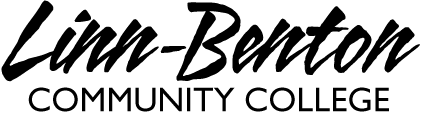 Syllabus Spanish 102						InternetFall 2020							CRN: 23648				   	________________________________________________________________________Instructor:		Brian KeadyOffice hours:		Fridays from 12:00-2:00 via the Zoom link on this information page	E-mail:			keadyb@linnbenton.eduWebsite:	http://www.linnbenton.edu/ Click on “Quick Links” in the top right hand corner and scroll down to “Instructor Websites”Textbook:	Cengage Unlimited (enroll and then find our textbook, Exploraciones 3rd ed. with MindTap). See detailed instructions on how to enroll in Moodle. Other materials:	Broadband internet Device with a microphone and speakerDevice with a cameraA computer with 256g SSD, 8G of RAM, i5 6th gen processor (or equivalent functionality)Course key: 		MTPNHW6Q5LQLAbout the class ¡Bienvenidos a la clase de español! Spanish 102 is an on-line class this term, but you will still have two opportunities each week to meet with me and other classmates in real time.At the beginning of each week I will provide a synchronous lesson that you may attend via Zoom. Here is the link. This will take place from 10:00 a.m. to 10:50 a.m. on Tuesdays. During each lesson, I will go over the grammar for the week, we will practice pronunciations, and there will be time for me to answer questions. See the calendar of topics to see what will be covered in each Zoom session. After each session, I will post videos of what I went over in Moodle for students who may not be able to attend and so you can use them for reference.I will also assign you a weekly time during which you and a few other students will meet with me for 50 minutes a week via Zoom in order to practice conversation, play games, and work with pronunciation. Please fill-out this Doodle poll by 9/29 in order to let me know your availability for these weekly sessions. If you are unable to attend your weekly Zoom session for any reason, please contact me and I will give you an alternative assignment.Exploraciones textbook and MindTapYou will submit a lot of your practice assignments via Cengage Unlimited using MindTap. There are instructions on how to set-up your MindTap account posted in Moodle. Also be aware that your EBook and MindTap have a lot of resources including grammar explanations with video tutorials, vocabulary lists with pronunciations, listening comprehension exercises, and many other ways to help you learn the material. MoodleI will use Moodle to post instructional videos, assignments, and other resources throughout the term. You will also submit your quizzes and composiciones in Moodle.SPN 102 Outcomes1) Demonstrate an ability to communicate past occurrences in oral form. 2) Demonstrate an ability to communicate past occurrences in written form. 3) Communicate and demonstrate an ability to deal with everyday life situations.Learning Objectives1) Increase proficiency of all skills (reading, writing, speaking and listening).2) Expand knowledge about Spanish speaking countries from different geographical regions.3) Better understand the relations between the United States and Latin America.GradingThe grading in this class is optional (A-F, or Pass/Fail).  If you want to take the class P/NP you must notify the registrars’ office.  A passing grade is 700 points or higher.MindTap Exercises						300 points	Quizzes (4)							240 points	Composiciones (4)						200 points	Weekly Zoom Sessions or Alternative Assignments (9)	180 points	Conversaciones					 	80 points	Extra credit							+30 pointsTotal								1000 pointsA = 900-1000; B = 899-800; C = 799-700; D = 699-600; F = 599 or lessMindTap ExercisesThere will be assignments due in MindTap most Tuesdays, Wednesdays, and Fridays by 11:59 p.m. (see assignment calendar in MindTap specific due dates). I will accept homework assignments up to one week late for half credit. You have up to seven attempts to get as many points as possible for your homework (only the best attempt counts for calculating your grade). QuizzesThere will be four quizzes throughout the course of this class (see due dates on the Calendar of Assessments). You can access the quizzes in Moodle and submit them via Moodle. I will post study guides prior to each quiz in Moodle with specifics on what you should study for each quiz.ComposicionesYou will write four short essays throughout this course, which will give you the chance to practice the language learned in class. Instructions for your composiciones will be posted in Moodle and you will submit these assignments via Moodle.ConversacionesMore information will be provided regarding this assessment as the term progresses.Integrity StatementPlease be advised that all work for this class should be your own.  It is OK to get help from a friend or a tutor but it is not acceptable to have someone write a writing assignment or to use electronic translators – they simply do not work.  If you turn in an assignment that is not your work, then you will automatically receive a ZERO on it.Tips for success in this classHave fun with the language!  Expose yourself to Spanish as much as possible outside of class.Come to your Zoom sessions well prepared and ready to learn and participate with a positive attitude. The better prepared you are for each session, the more you are going to learn during that time.   Be realistic about your expectations: No one learns to speak a language in one or two school terms.  Acquiring proficiency in a foreign language takes a lot of time and hard work.Because not everyone learns the same way it is important that you discover your own and personal learning style.Remember it is better to study for short periods of time every day rather than a long time once a week!Accessibility ResourcesLBCC is committed to inclusiveness and equal access to higher education. If you have approved accommodations through the Center for Accessibility Resources (CFAR) and would like to use your accommodations in the class, please talk to your instructor as soon as possible to discuss your needs. If you believe you may need accommodations but are not yet registered with CFAR, please visit the CFAR Website for steps on how to apply for services or call (541) 917-4789.Statement of Inclusion The LBCC community is enriched by diversity. Everyone has the right to think, learn, and work together in an environment of respect, tolerance, and goodwill. I actively support this right regardless of race, creed, color, personal opinion, gender, sexual orientation, or any of the countless other ways in which we are diverse.  (related to Board Policy #1015)Topics for Tuesday Zoom LessonsSemana 1: Syllabus; Las emociones; Estar y el presente progresivo Semana 2: Ser v. estar; Las profesiones Semana 3: Verbos con formas de yo irregulares; Saber v. conocer Semana 4: El cuerpo; Los verbos reflexivos Semana 5: Los verbos reflexivos con el infinito y el presente progresivo; Los adverbios Semana 6: Los deportes; El pretérito (verbos regulares) 	Semana 7: El pretérito (verbos stem-change) Semana 8: Las comidas; El pretérito (verbos irregulares) Semana 9: Por y para; En el restaurante Semana 10: Los pronombres de objeto directo Calendar of AssessmentsQuizzes will be available in Moodle 9:00 a.m. on the Friday of the week that they are due and will be due no later than 11:59 p.m. on the Sunday of the week that they are due.Composiciones will be posted in Moodle at least one week prior to the due date and will be due by 11:59 p.m. on the Sunday of the week they are assignedLas conversaciones (your verbal final) will take place during finals week.Semana 1: Nothing due Semana 2: Composición #1 (10/11)Semana 3: Quiz #1 (10/18) Semana 4: Composición #2 (10/25) Semana 5: Quiz #2 (11/1) Semana 6: Composición #3 (11/8) Semana 7: Quiz #3 (11/15)  Semana 8: Composición #4 (11/22) Semana 9: Nothing due (Thanksgiving week)Semana 10: Quiz #4 (12/6)Finals week: Las conversaciones